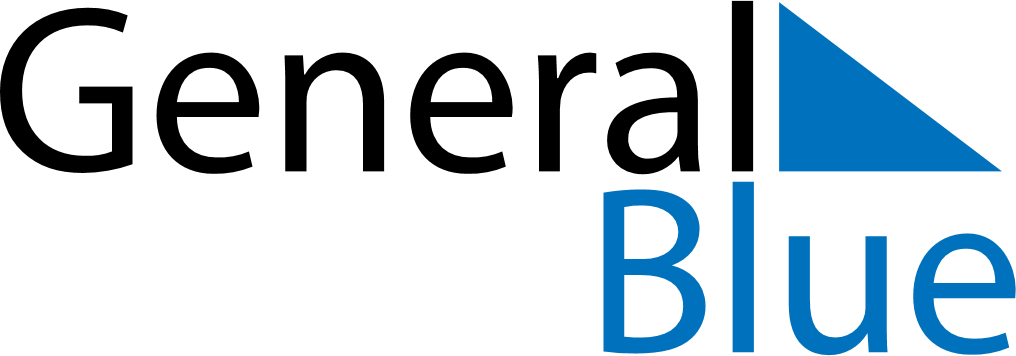 February 2024February 2024February 2024February 2024JapanJapanJapanSundayMondayTuesdayWednesdayThursdayFridayFridaySaturday12234567899101112131415161617Foundation DayFoundation Day (substitute day)1819202122232324Emperor’s BirthdayEmperor’s Birthday2526272829